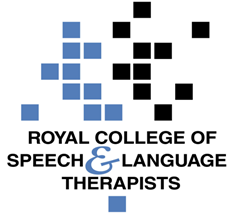 TRANS AND GENDER-DIVERSE 
VOICE & COMMUNICATION THERAPYCompetency Framework2019First published in 2018Updated 2019by the Royal College of Speech and Language Therapists2 White Hart Yard, London SE1 1NX020 7378 1200 
www.rcslt.orgCopyright © Royal College of Speech and Language Therapists (2018)This document is available from the RCSLT website: www.rcslt.org AcknowledgementsThis document has been written on behalf of The Royal College of Speech and Language Therapists by the National Clinical Excellence Network in Transgender Voice and Communication and gender specialists, in particular:TerminologyWithin this document, the term ‘services’ is used to refer to all speech and language therapy services, whether they are provided by the NHS, independent sector or any other providers.The following acronyms will be used throughout:
MDT:	Multidisciplinary team
SLT:	Speech and language therapist
GIC/SGIS/SCSGD:	Gender Identity Clinic/Specialist Gender Identity Service/Specialised Clinical Service for the care of Gender Dysphoria – these are terms used throughout the UKContents1.	Aim and scope of the document	52.	Introduction	52.1	Key objectives of this document	52.2	Key audiences	52.3	The role of speech and language therapy	53.	Using the framework	63.1	Purpose	63.2	Who is the competency framework for?	63.3	How should the competency framework be used?	63.4	Guidance for supervisees and supervisors	73.5	Guidance for employers	83.6	Guidance for higher education institutions (HEIs)	9RCSLT Trans and Gender-Diverse Voice & Communication Therapy Competency Framework – Core voice competencies	10RCSLT Trans and Gender-Diverse Voice & Communication Therapy Competency Framework – Level A	11RCSLT Trans and Gender-Diverse Voice & Communication Therapy Competency Framework – Level B	15RCSLT Trans and Gender-Diverse Voice & Communication Therapy Competency Framework – Level C	18References	22Appendix 1: Suggested learning activity	23Appendix 2: Methodology	30Aim and scope of the documentThis document is a training and competency framework for speech and language therapists (SLTs) working with trans and gender-diverse people across the UK. The framework defines competency in relation to voice and communication assessment, therapy and advice for service users who identify as trans and/or gender-diverse. It is not intended for use in providing services for people with voice disorders.Introduction Key objectives of this documentPrevalence and incidence figures are problematic for this client group, as studies differ in their criteria for documenting a person as ‘trans’. However, Reed and colleagues (2009) report prevalence of trans and gender-diverse people seeking care in the UK as doubling in numbers every five years. Specialist centres and local services are currently experiencing a dramatic surge in the number of referrals of trans and gender-diverse people seeking help with their voice and communication. Therefore, this document aims to:support the delivery of services with a more equitable provision for trans and gender-diverse clients nationally;support individual SLTs working with trans and gender-diverse people in developing the necessary competencies to operate safely and effectively in this specialist field, and make the case for access to appropriate supervision and support;provide a resource that can be used by supervisors and managers to identify areas of professional development;support the development of the speech and language therapy workforce in this field; andguide specification of services for trans and gender-diverse clients in the delivery of Voice and Communication Therapy.Key audiencesSLTs who may receive referrals for trans or gender-diverse clients SLTs working in specialist gender identity services Speech and language therapy studentsHigher education institutions running speech and language therapy coursesManagers or supervisors of SLTs who may receive referrals for trans or gender-diverse clientsCommissioners/budget holders of services for trans and gender-diverse clientsThe role of speech and language therapyGender identity is “an individual’s personal sense, and subjective experience, of their own gender” (NHS England, 2016). An individual’s voice is a central part of their identity; it is how they communicate with their family, friends, work colleagues and wider society. As part of a multidisciplinary team (MDT), SLTs have a key role to play in ensuring the best possible outcomes for trans and gender-diverse people. SLTs, with appropriate skills, may support voice modification and facilitate gender expression through vocal and communication change and exploration. Voice and Communication Therapy (Adler, Hirsch & Mordaunt, 2012; Mills & Stoneham, 2017) enables trans and gender-diverse people to align their vocal and communicative expression with their identity in ways that feel congruent and authentic with their sense of self.Voice and Communication Therapy can help to reduce distress related to gender dysphoria, which can cause a significant lack of confidence and social participation. It can also help reduce the occurrence of transphobia and being misgendered. Examples include: people being vocally misgendered on the telephone; being ridiculed and discounted in or excluded from social or workplace contexts due to listener expectation, bias or prejudice. Using the frameworkPurposeThis competency framework sets out knowledge and practical skills competencies. It is intended that the framework is to be used by practising SLTs, with evidence being provided and practice supervised or independently signed off by an appropriately skilled and experienced supervisor.Who is the competency framework for?The framework is designed for the use of the speech and language therapy profession.  How should the competency framework be used?The framework is hierarchical in that each level builds upon the foundations of the previous level. It is possible and acceptable that a clinician may be developing competencies across different levels at the same time; however, the SLT must have signed off all sections of each level before being deemed competent at that level, even if they are working on aspects of a level above.If assessment and management of trans and gender-diverse voice and communication are part of a job role, they should be stated within the job description. As part an organisation’s induction process the line manager/supervisor can ask the new employee for a copy of their competency framework to establish current competency status. The competency framework may form part of the formal appraisal process with the employing organisation.Obtaining, recording and maintaining competencies Competencies can be worked towards in a number of ways, including: reading peer-reviewed journals;undertaking reflective practice in supervision;accessing educational videos, e-learning, online materials;observing clinical practice; participating in journal clubs;attending relevant courses; andbeing a member of a relevant CEN. As with all aspects of the SLT role, the individual SLT takes responsibility for their own competence. It is appropriate, therefore, for SLTs who have not worked in this area for some time to update their competence by reviewing some of the competencies previously achieved.Guidance for supervisees and supervisorsGiven the specialist nature of working in this field, many SLTs may not have easy access to an appropriate supervisor within their own organisation. Working with these challenges requires the practitioner to be self-reliant and proactive in accessing professional supervision. Alternative options include negotiating and agreeing 1:1, peer or group professional supervision with:a local NHS service;an external independent supervisor;local ASLTIP groups, which aim to foster supervisory links as well as peer or group opportunities;a therapist identified through a relevant CEN;a therapist working in a similar context with more experience; ora local independent organisation.Supervisor requirementsSupervisors will have undertaken training in the supervision of others.As with all professional practice, supervisors must ensure that they comply with HCPC standards and should practise and supervise only within their scope of practice.Supervisors who take on the role of signing off competencies within this framework are required to have significant knowledge, skills and experience in the field of trans and gender-diverse Voice and Communication Therapy. Supervisors must be signed off to either Level B or C of this framework. Supervisors must be able to demonstrate ongoing professional development (CPD) in the area of trans and gender-diverse Voice and Communication Therapy.Supervisors must be able to teach aspects of the knowledge and skills required or identify further support, eg other supervisors, courses and research.Supervisors will keep copies of the relevant competency framework documentation and notes of all aspects of the competency framework that they sign for others to ensure that they maintain a clear record.Supervisors must themselves be in receipt of formal, individual and peer supervision within this clinical area.The supervisor role and the signing-off of the competency framework are very important. It is emphasised that supervisors are signing off knowledge, skills and/or competency in the context observed, but that ongoing support, supervision and CPD will be necessary. In signing the competency framework, the supervisor is declaring that they are confident that the supervisee has the relevant knowledge, skills and/or practical competence at that point in time. It should be noted that the supervisor may like to keep evidence/documentation of why they were confident in this, in case there are any issues regarding the practice of the supervisee in the future.For more information on supervision, please see the RCSLT website. Scope of practiceAs with all professional practice, SLTs should ensure that they comply with the HCPC standards of proficiency and operate only within their scope of practice. “Your scope of practice is the area or areas of your profession in which you have the knowledge, skills and experience to practise lawfully, safely and effectively, in a way that meets our standards and does not pose any danger to the public or to yourself” (HCPC, 2013, p4).This competency framework can help to evidence progress towards meeting these standards. For guidance on compliance with HCPC standards, please see the RCSLT website.SLTs who practise outside of their knowledge and skills risk voiding their professional indemnity insurance, which is a condition of registration with the HCPC. This may result in removal from the HCPC register and, consequently, being unable to practise. For more information about insurance cover, visit the RCSLT website.Guidance for employersThe competency framework is designed for use in the practical acquisition of competence in the area of trans and gender-diverse Voice and Communication Therapy. The employer is responsible for ensuring that SLT employees have up-to-date job descriptions that reflect their roles, caseloads and responsibilities. Please note that the competency levels within this framework do not correspond to NHS pay bands.It is advised that employers ensure there is appropriate supervision in place for the SLT. If there is no suitable supervisor within the organisation, employers may arrange for access to a supervisor from another organisation, but should ensure that this fits within a professional and clinical governance framework. See RCSLT Information for Employers of Speech and Language Therapists.Guidance for higher education institutions (HEIs)Although trans and gender-diverse voice and communication is a high-need, low-incidence specialism, it is important that undergraduate students are made aware of the role of the SLT with trans clients. Trans clients frequently report difficulty accessing local voice services, with SLTs citing lack of training, clinical experience or expertise with this client group. HEIs should introduce SLT students to the topic of the trans client group, including gender diversity and gender dysphoria, as part of pre-registration courses. The RCSLT Curriculum Guidance takes the view that all SLTs have a role in supporting the education of the future workforce.   In common with other specialist clinical areas, SLTs who are suitably experienced and supervised in trans and gender-diverse voice and communication therapy can mentor and supervise SLT students responsibly and safely when offering them learning opportunities in trans voice. Local services should work in partnership with specialist services such as GICs to routinely involve students in service delivery with trans and gender-diverse clients. Practice educators/clinical educators should use this competency framework to support students who have contact with trans clients on clinical placement.Students should be supported to:have an awareness of the needs of trans clients, including trans women, trans men and gender-diverse individuals;be aware of the support available from the RCSLT, including access to reading lists, referencing the evidence-base and emerging consensus for voice and communication intervention, and this document, as well as relevant CENs;understand the role of the SLT in the care of trans and gender-diverse clients – this will include an awareness of the law, including the Equality Act (2010);be aware of the care pathway for trans clients, including the role of the GIC/SGIS/SCSGD and local speech and language therapy voice services.HEIs may wish to develop/employ learning materials that encompass trans and gender-diverse service users, including videos, e-learning resources and links to media depicting trans and gender-diverse individuals.HEIs may wish to develop study modules, masters-level learning or continuing professional development to support both pre-qualification students and SLTs who wish to develop a special interest in trans and gender-diverse voice and communication. A specialist SLT working with trans and gender-diverse clients – and trans and gender-diverse clients themselves (service users) – should be involved in the development and delivery of such modules/courses.Guidance for education providers can be found on the RCSLT website.RCSLT Trans and Gender-Diverse Voice & Communication Therapy Competency Framework – Core voice competencies These are the core voice competencies that will be considered prerequisites to working autonomously with trans and gender-diverse clients.Knowledge Able to use terminology appropriately, eg transgender, cisgender, gender dysphoria, trans, trans man, trans woman, gender diverse/non-binary 
     person, and apply pronouns respectfully and accurately Understand the role of speech and language therapy for trans and gender-diverse clients Knowledge of communication as a collection of social cues, and broad parameters of what might constitute ‘masculine’ and ‘feminine’ 
     communication, acknowledging the risks of stereotyping Understand the range and individuality of gender expression with regard to voice and communicationCore voice skillsSLTs should be able to demonstrate the following: Voice case-history taking Auditory – perceptual voice assessment, eg Grade, Roughness, Breathiness, Asthenia, Strain (GRBAS) or Voice Skills Perceptual Profile (VSPP) Rationale for voice care advice Core voice therapy skills in developing good voice production with attention to posture, breath support, vocal techniques to reduce hyperfunction 
     and to promote resonance and flow Use of objective instrumentation in assessment and therapy, eg electrolaryngography (ELG)/laryngograph, Praat, or equivalent Appreciation of full range and impact of voice pathologies Basic counselling skills (eg empathy, congruence, unconditional positive regard, person-centred listening and reflecting back)Supervisor sign-off	Signature ……………………………………………….. 			Date………………………………………………..RCSLT Trans and Gender-Diverse Voice & Communication Therapy Competency Framework – Level A An SLT working at Level A will have developed and established the core voice competencies (listed above) and will now be developing clinical skills in working with trans clients (likely to be mostly trans women). Name ………………………………………………………………………………………….Clinical caseload (voice feminisation/masculinisation; individual sessions/group therapy) ………………………………………….………………
(In the region of 1–5 different clients in a 12-month period)RCSLT Trans and Gender-Diverse Voice & Communication Therapy Competency Framework – Level B An SLT who is signed off at Level B demonstrates considerable competence in the assessment and management of trans and gender-diverse clients.The SLT at Level B is highly experienced in clinical voice disorders with substantial experience of voice modification assessment and therapy.The SLT at Level B may supervise, support and train others in Voice and Communication Therapy for trans and gender-diverse clients.SLTs may work at Level B for many years without fully moving to Level C.Name ………………………………………………………………………………………….Clinical caseload (voice feminisation/masculinisation/gender-diverse voice; individual sessions/group therapy) …………………………………
(In the region of 6-19 different clients with a 12-month period)RCSLT Trans and Gender-Diverse Voice & Communication Therapy Competency Framework – Level C SLTs working at Level C are highly specialised practitioners and are likely to be predominantly working with a trans and gender-diverse caseload at a GIC/SGIS/SCSGD.They will be supporting and supervising staff who work at all levels to develop their competencies in this field. They will access supervision from peers who may be outside of their service or profession, eg a non-SLT gender specialist psychologist or psychiatrist.The Level C practitioner will take a lead in keeping up to date with research and evidence-based practice and strategic developments, disseminating these to others. They will seek out and respond to opportunities to develop further knowledge of this specialist field within the wider profession, working on or contributing to working parties, research and advisory boards. Level B practitioners developing Level C competence
It is probable that many SLTs operating at Level B will also demonstrate Level C competencies in some areas without working at Level C overall. Where this is the case, these SLTs are encouraged to populate the relevant sections of this document.Name ………………………………………………………………………………………….Clinical caseload (voice feminisation/masculinisation/gender-diverse voice; individual sessions/group therapy) …………………………………
(Of at least 20 different clients within a 12-month period)ReferencesAdler RK, Hirsch S, Mordaunt M. (2012) Voice and communication for the transgender/transsexual client: A comprehensive clinical guide (2nd Ed). San Diego, CA: Plural.Dacakis G, & Davies S. (2012) The transsexual voice questionnaire(Male to Female). Available at: www.shelaghdavies.com/questionnaireHealth and Care Professions Council (HCPC). (2013) Standard of proficiency – Speech and language therapists. [Online] Available at: www.hcpc-uk.org/publications/standards/index.asp?id=52 Mills M & Stoneham G. (2017) The voice book for trans and non-binary people: A practical guide to creating and sustaining authentic voice and communication. London: Jessica Kingsley Publishers. NHS England. (2013) Interim Gender Dysphoria Protocol and Guideline 2013/14. [Online] Available at: www.england.nhs.uk/wp-content/uploads/2013/10/int-gend-proto.pdf NHS England. (2016) C05. Gender Identity Services (Adults). [Online] Available at: www.england.nhs.uk/commissioning/spec-services/npc-crg/group-c/c05/ Reed B, et al. (2009) Gender variance in the UK: Prevalence, incidence, growth and geographic distribution. [Online] Available at: www.gires.org.uk/assets/MedproAssets/GenderVarianceUk-report.pdfRoyal College of Psychiatrists. (2013) Good practice guidelines for the assessment and treatment of adults with gender dysphoria. [Online] Available at: www.rcpsych.ac.uk/files/pdfversion/CR181_Nov15.pdf World Professional Association for Transgender Health (WPATH). (2012) Standards of Care for the Health of Transsexual, Transgender, and Gender Nonconforming People (7th version). [Online] Available at: www.wpath.org/site_page.cfm?pk_association_webpage_menu=1351&pk_association_webpage=3926 Appendix 1: Suggested learning activityAppendix 2: MethodologyGender dysphoria workshopIn June 2014, the RCSLT hosted a workshop for SLTs and others with a role in voice and communication therapy (VCT) for clients with gender dysphoria. The workshop included a discussion about the competencies required, and the need for a competency framework was identified. As a result of the workshop, a first draft competency framework was created and shared.National Transgender Voice and Communication Therapy 
Clinical Excellence Network In October 2015, a new clinical excellence network (CEN) was established for SLTs working in this field. Ahead of the inaugural meeting of the CEN, a revised version of the framework was shared and, on the day, a workshop was held to gather initial feedback. As a result of the feedback, and suggestions from the RCSLT on the format of the framework, a subsequent draft was developed and submitted to the RCSLT for wider consultation.Consultation with the professionA profession-wide public consultation took place from 9 January to 3 February 2017 calling for votes of broad agreement/disagreement on each section of the framework and inviting detailed feedback on each point. Responses were received from SLTs, newly qualified practitioners, SLT managers, researchers and retired RCSLT members working within NHS trusts, independent practice, universities and HEIs, private health service and other sectors. Responses were received from SLTs working in all RCSLT Hubs within the UK except South Central and Isle of Mann/Channel Islands regions. Of the SLTs who responded, 92.8% reported working with trans and gender-diverse clients as part of their role, with 32.1% reporting seeing more than 20 clients per year; 7.1% of SLT respondents reported that they do not currently work with this group. The RCSLT invited applications profession-wide from SLTs to form a group to review the consultation feedback. The group covered a skills matrix drawn from SLTs working across a number of settings and representing each aspect of the framework competence level. The group met four times between March and June 2017 to review and summarise the feedback for draft amendment. The final draft of the framework was developed by the RCSLT in light of the feedback summary.In July 2017, members of the National Transgender CEN developed a suggested learning tasks companion for the framework (see Appendix 1).NameJob titleEmployerDr James BarrettLead Clinician and Consultant in Adult Gender Dysphoria Medicine Tavistock and Portman NHS Foundation TrustCarys BrackenSpecialist SLTKent Community Health NHS Foundation TrustSam BradySpecialist SLT – ENT/Voice DisordersUniversity Hospitals Bristol NHS Foundation TrustHelen BryantSpecialist SLT in Transgender VoiceSheffield Health and Social Care NHS Foundation TrustDr Vanessa CrawfordConsultant Psychiatrist in Gender DysphoriaTavistock and Portman NHS Foundation TrustHeidi De QuinceySpecialist SLT (Voice)Southern Health NHS Foundation Trust; Independent PracticeAnnie EliasConsultant SLT (Voice)/RCSLT FellowKent Community Health NHS Foundation TrustNicola GorbAdvanced Specialist SLT 
(Transgender Voice)Tavistock and Portman NHS Foundation TrustDr Helen GreenerLead Clinician and Consultant in Gender Dysphoria Northumberland, Tyne and Wear NHS Foundation TrustNazlin Kurji-SmithHighly Specialist SLT 
(Gender Dysphoria)Northumberland Tyne and Wear NHS Foundation TrustMoira LittleSpeech and Language Therapy Service Lead/Clinical Voice Specialist/RCSLT Adviser in VoiceNHS LothianEimear McCroryClinical Lead SLT in Voice & Dysfluency/RCSLT AdviserBelfast Health and Social Care TrustMatthew MillsConsultant SLT (Transgender Voice)/ RCSLT Adviser in Trans Voice Tavistock and Portman NHS Foundation TrustBarbara MoltenoHighly Specialist SLT/SLT Service Lead, Porterbrook ClinicSheffield Health and Social Care NHS Foundation TrustDr Sean PertSenior Lecturer (Teaching Focused), Speech and Language TherapyUniversity of ManchesterGillie StonehamAdvanced Specialist SLT 
(Transgender Voice)Tavistock and Portman NHS Foundation TrustCompetencySuggested learning task EvidenceDate completed Supervisor 
sign-offA1Knowledge of gender dysphoriaSee AppendixA1.1Knowledge of gender identity as an internally experienced and personally defined phenomenon A1.2Knowledge of current ICD and DSM classifications of gender dysphoriaA1.3Knowledge of social role change/presentation and broad aspects of transition process for trans peopleA1.4Awareness of the role/remit of a GIC/SGIS and the various care pathways available to trans and gender-diverse clientsA1.5Awareness of the roles of the core members of GIC/SGIS MDT, including SLTs, psychologists, psychiatrists, endocrinologists and specialist nursesA1.6Awareness of masculinising and feminising hormone therapy for trans men and trans women respectively, and how hormones impact on voice and bodyA1.7Awareness of the range of gender surgeries and procedures available to trans clients A1.8Awareness of pitch surgery as a possible intervention, and the potential limitations and risksA1.9Awareness of:current World Professional Associationfor Transgender Health (WPATH) Standards of Care (2012) Good Practice Guidelines (2013) Gender Recognition Act (2004)Other relevant current legislature and protocolsA1.10Awareness of possible risk factors linked to gender dysphoria (eg distress, social anxiety, suicide ideation) and the need for GP and MDT liaison, especially in urgent risk management circumstancesA2Trans Voice and Communication TherapyA2.1KnowledgeA2.1.1Knowledge of service referral criteriaA2.1.2Knowledge of particular risks on the larynx (including hyperfunction) during voice modification for trans women, and the effects of masculinising hormones for trans menA2.1.3Knowledge of appropriate vocal care advice pertinent to trans clientsA2.1.4Understand how other diagnoses (eg Autism Spectrum Disorder, learning disability) may require adaptations to Voice and Communication TherapyA2.2Practical skillsA2.2.1Able to conduct a full voice and communication assessment for trans people, to include:client interview (case history)voice assessment baseline recording client perception questionnaire, eg Transsexual Voice Questionnaire (Male-to-Female) (TVQMtF) (Dacakis & Davies, 2012)A2.2.2Able to analyse objective and perceptual measures of pitch, range, intonation, and perceptually identify resonance characteristics pertinent to trans clientsA2.2.3Able to deliver a number of interventions in pitch, range, resonance, intonation and voice quality for voice feminisation and masculinisationA2.2.4Able to use audio and visual feedback systems to support client learningA2.2.5Able to recognise, produce and model appropriate pitch parameters in voice feminisation and masculinisation with the use of apps and devicesA2.2.6Able to model and contrast head/facial and chest resonance pertinent to trans clientsA2.2.7Able to model and facilitate learning of different laryngeal and articulatory posturesA2.2.8Develop an understanding of and skills in own voice in the context of flexible vocal modelling and coaching, eg by attending a voice practitioner workshopA2.2.9Able to measure outcomes of pitch change, client perception of voice and communication (eg with TVQMtF), and psychosocial functioningCompetencySuggested learning task EvidenceDate completed Supervisor 
sign-offB1Knowledge of gender dysphoriaSee AppendixB1.1Knowledge of current debate regarding definitions, classifications and terminologyB1.2Understanding gender identity and gender expression as diverse and individual, including non-binary gender identities and presentationsB1.3Knowledge of complex issues in social role change, including potential barriers to progression and transition for trans and gender-diverse peopleB1.4Knowledge of assessment and biopsychosocial treatment process for gender dysphoria (partial or triadic therapy), and the professionals involvedB1.5Knowledge of specific pathways/timings of gender surgeries available for trans women and trans men B1.6Detailed knowledge of pitch surgeries and thyroid cartilage reduction surgery, and the potential associated risks to voice with bothB2Trans Voice and Communication TherapyB2.1KnowledgeB2.1.1Knowledge of potential subtleties and individualities of gender expression in voice and communicationB2.1.2Understand the SLT’s role in facilitating vocal and communicative authenticity, including skills generalisation into social contexts via individual and group sessions (if practical to service)B2.1.3Knowledge of a range of psychological approaches in order to support clients psychosocially to use their preferred voice in increasingly challenging contexts, eg Cognitive Behavioural Therapy (CBT), Solution-Focused Brief Therapy (SFBT), Acceptance and Commitment Therapy (ACT), Mindfulness, Narrative TherapyB2.1.4Knowledge of motor learning principles and acquisition of voice skills and its application to Trans Voice and Communication Therapy B2.2Practical skillsB2.2.1Able to give skilled and sensitive feedback on communication in relation to specific social situations, including non-verbal communication and presentation, if requested by client (eg in exploring public-speaking skills): non-verbal communication (including facial expression, gesture); physical movements and postures (including sitting, standing, walking) Care must be taken to avoid gender stereotyping of clients.B2.2.2Able to draw on highly developed skills in personal experiential voice work gained from clinical voice and voice development pedagogy to support modelling and vocal facilitation of the client’s change processB2.2.3Able to facilitate the client to communicate with preferred voice and communication in a range of communicative settings, eg speaking on the telephone, social and leisure communication contexts, communicating at work, public speaking, etcB3Supervision and educationB3.1Able to support and supervise other colleagues working with trans women and trans men (Level A and other Level Bs)CompetencySuggested learning task EvidenceDate completedSupervisor 
sign-offC1Knowledge of gender dysphoria assessment and treatmentC1.1Knowledge of current debates in classifications of gender identity and gender dysphoria; knowledge of gender queer discourse, trans activist politics and broad LGBTQ+ issues C1.2Understanding complexity of risk factors associated with transition (social isolation and phobia, suicide ideation), including understanding de- and re-transition (with factors such perfectionism, rigid thinking, impact of personality disorder)C1.3Knowledge of process of acquiring a Gender Recognition Certificate C1.4Knowledge of current issues in service commissioning and national drivers/targets, eg NHS Service SpecificationC1.5Knowledge of current commissioning and funding issues for pitch surgeries and thyroid cartilage reduction proceduresC1.6Detailed knowledge through MDT co-working of all care pathways, including detailed knowledge of hormone, psychological and surgical interventions and procedures for trans men, trans women and gender-diverse clientsC2Trans Voice and Communication TherapyC2.1KnowledgeC2.1.1Extensive knowledge of voice feminisation, masculinisation and gender-neutralisation interventions and how to adapt them according to where the client presents within the care pathwayC2.2Practical skillsC2.2.1Able to adapt voice and communication therapy interventions and psychological approaches to facilitate client self-efficacy and resilience (eg experienced facilitation in voice group and group process, and in co-working with MDT psychologists in running psychosocial groups)C2.2.2Able to input into complex case conference as part of the MDT in relation to voice and communication within client holistic care and treatment progressionC2.2.3Able to carry out assessments and referral for pitch surgery as part of MDT treatment recommendationsC3Supervision and educationC3.1Able to supervise SLTs working at Levels A and B, and others at Level CC3.2Able to provide second opinion and advisory service to SLTs working with trans and gender-diverse clients at all levelsC3.3Able to provide training and support to other SLTs with regard to developing their experiential voice skillsC3.4Able to demonstrate active contribution to education, training and research in voice and communication therapy at national and international levelsCategorySuggested learning activityCompetency/fieldObservation:Observation of voice assessment and therapy sessions (individual and group) with supervisor/SLT experienced in trans voice and communicationA2.1.2; A2.2.1- A2.2.9B1.4 – B1.6B2.1.1 – B2.1.4B2.2.1 – B2.2.3B3.1C1.2; C1.6C2.1.1C2.2.3C3.1Individual case discussionA1.1; A2.1.3B2.1.2; B2.1.5; B2.2.1 C1.2; C1.3; C1.6Trans voice and communication group participation/observationA2.1.2; A2.1.3; A2.1.4A2.2.2 - A2.2.8B1.2; B1.3B2.1.1– B2.1.4B2.2.1; B2.2.3C2.1.1; C2.2.1Observations at GIC/SGIS with SLT and other gender specialist professionalsA1.1 – A1.7; A1.10; A2.1.1B1.1 – B1.5C1.6; C3.2Attendance at a GIC/SGIS MDT meetingA1.4; A1.5B1.1 – B1.6; B2.1.2C1.1 – C1.6; C2.2.2; C2.2.3Shadowing colleagues within own service and other services (development of skills using protocols, acoustic measures, psychosocial measures, biofeedback, use of apps, Skype and telephone therapy)A2.2.0; A2.2.7; A2.2.8B1.4; B1.6; B2.2.1; B3.1; C1.4 – C1.6; C2.2.1; C2.2.2; C2.2.3; C3.1; C3.2Trans support groups: accessing information, attendanceContact with trans and gender-diverse individuals via groups, eg voluntary/self-help For a list of relevant groups and organisations, visit the RCSLT website.A1.1; A1.3; A1.6; A1.7B1.1; B1.2; B1.3; B2.1.1C1.1 – C1.3Course attendance: voice and communication, and clinical overview of gender pathwaysExperiential voice coursesFor more information,visit Trans Voice Learning on the RCSLT website.  A1.1 – A1.10A2.1.1- A2.1.4A2.2.1 – A2.2.8B1.1 – B1.6B2.1.1 – B2.1.4B2.2.1 – B2.2.3C2.1.1C2.2.1C3.3Course attendance: psychological approaches, counsellingCEN study meetings; short or longer coursesGeneric counselling: PG accredited certificated courses Solution-Focused Brief Therapy Cognitive Behavioural Therapy courses Personal Construct Psychology Mindfulness Acceptance and Commitment Therapy Narrative Therapy For more information, visit Trans Voice Learning on the RCSLT website.  B2.1.2; B2.1.3B2.2.1; B2.2.3; B3.1C2.2.1C3.1Reading:policy, protocol, documentationFor a list of relevant documentation, visit Trans Voice Guidance on the RCSLT website. A1.1; A1.2; A1.9A2.1.1; A2.1.3B1.1; B1.4; B1.5B3.1C1.1; C1.4; C1.5C3.1; C3.2Reading: books/book chaptersAdler RK, Hirsch S & Mordaunt M (Eds). (2012) Voice & Communication Therapy for the transgender/transsexual client: A comprehensive clinical guide (2nd Ed). San Diego CA: Plural.Adler RK, Constansis AN & Van Borsel J. (2012) ‘Female-to-male considerations.’ In: Adler RK, Hirsch S & Mordaunt M (Eds). Voice & Communication Therapy for the transgender/transsexual client: A comprehensive clinical guide (2nd Ed). San Diego CA: Plural; pp153-187.Antoni C & Sandhu G. (2015). Gender dysphonia and the larynx. In: Costello D & Sandhu G (Eds). Practical Laryngology. CRC Press: Taylor and Francis Group.Barrett J. (2007) Transsexual and other disorders of gender identity: A practical guide to management. Oxfordshire UK: Radcliffe Publishing Ltd.Bouman WP & Arcelus J (Eds). (2017) The transgender handbook. New York: Nova Science Publishers. Chapter 1 Language & TerminologyChapter 13 Autism Spectrum DisordersChapter 15 Clinical ServicesChapter 18 HormonesMills M & Stoneham G. (2017) The voice book for trans & non-binary people: A practical guide to creating and sustaining authentic voice and communication. London: Jessica Kingsley Publishers.Nelson, J. (2015) The voice exercise book: A guide to healthy and effective voice use. London: The Royal National Theatre.Richards C & Barker M. (2015) Sexuality & gender. London: Sage. Chapters 2 & 4For an up to date reading list, visit Trans Voice Learning on the RCSLT website.A1.1; A1.7A2.1.3B1.4A1.6; A2.2.2B1.4; B1.5 A1.8; A2.1.2B1.6A1.3; A1.4 – A1.8A1.10A2.1.4;A1.2; A1.3A2.1.4A1.10; C1.6A1.6; C1.6A2.2.1 – A2.2.8B2.1.1 – B2.1.4B2.2.1; B2.2.3C3.3A2.2.7B2.2.2C3.3B1.1; B1.2C1.1; C1.3Reading:journal articlesBennett JW. (2010) Exploring behavioural voice change methods in the transgendered population. Canadian Journal of Speech-Language pathology and Audiology, 34(1): 63.Byrne LA. (2007) My life as a woman: Placing communication within the social context of life for the transsexual woman. (Unpublished doctoral dissertation). La Trobe University, Melbourne, Australia.Dacakis G, Davies S, Oates JM, Douglas JM & Johnston JR. (2013). Development and preliminary evaluation of the transsexual voice questionnaire for male-to-female transsexuals. Journal of Voice, 27 (3): 312-320. Davies S, Goldberg J. (2006) Clinical aspects of transgender speech feminization and masculinization. International Journal of Transgenderism, 9 (3-4): 167-196.Davies S & Goldberg J. (2006) Transgender speech feminization/masculinization: Suggested guidelines for BC clinicians. Vancouver, Canada: Transcend Transgender Support & Education Society and Vancouver Coastal Health’s Transgender Health Programme. lgbtqpn.ca/wp-content/uploads/woocommerce_uploads/2014/08/Guidelines-speech.pdfDavies S, Papp V & Antoni C. (2015) Voice & communication change for gender nonconforming individuals: Giving voice to the person inside. International Journal of Transgenderism, 16(3):117-159.Mills M, Stoneham G & Georgiou I. (2017) Expanding the evidence: Developments and innovations in clinical practice, training and competency within voice and communication therapy for trans and gender diverse people. International Journal of Transgenderism, 18 (3): 328-342.Mills M (2015). Lived experience of voice - a service evaluation of the voice group programme at Charing Cross Gender Identity Clinic. Proceedings of the European Professional Association of Transgender Health (EPATH), GHENT, EPATH.Mills M & Stoneham G. (2016) Giving Voice to our Transgender Clients: Developing Competency and Co-Working. Bulletin, 771: 16-17.Seal L. (2015) A review of the physical and metabolic effects of cross-sex hormonal therapy in the treatment of gender dysphoria. Annals of Clinical Chemistry, 53(1): 10-20.Wylie K & Wylie R. (2016) Supporting Trans People in Clinical Practice. Trends in Urology and Men’s Health, 7(6): 9-13.For an up to date list, visit Trans Voice Learning and Evidence on the RCSLT website.B2.1.4B1.3A2.2.8A2.2.2; B2.2.3; C2.1.1A2.2.2; B2.2.3; C2.1.1A2.1.2; A2.1.3A2.2.0 – A2.2.6; A2.2.8B1.4; B1.6; B2.1.2C2.1.1A1.5; A2.2.2; A2.2.8 B1.4; B2.1.1; B2.1.2; B2.1.3C1.6; C2.1.1; C2.2.1B2.1.2; C2.2.1A1.5; B2.1.2; C1.4 A1.6; B1.4; C1.6A1.3; B1.1; B1.4; B1.5; C1.1; C1.6SupervisionPeer supervision and joint working: SLTs and others (eg psychologists)Case file reviews/auditsFor more information, visit Supervision on the RCSLT website.A2.2.1; A2.2.2; A2.2.4; A2.2.5; B1.3; B2.2.1; B2.2.3; B3.1C1.2; C1.6; C2.1.1; C2.2.1Use of applicationsExperience using and teaching clients to use applications For more information on selecting and using applications visit the Apps and Technology pages on the RCSLT website. A2.2.2; A2.2.3A2.2.5; A2.2.7; A2.2.8B2.2.3; C2.1.1Use of acoustic objective measuresElectrolaryngography (ELG)/Laryngograph and Speech StudioPraatA2.2.1; A2.2.3; A2.2.8B3.1C2.1.1Membership of relevant organisationsClinical Excellence Networks – access information and support for clinical decision-making, resources, shared learningBAGIS – access research and information; in particular, across professionsEPATH and  WPATH – access research and information from international perspectiveVisit Trans Voice Contacts on the RCSLT website.A1.1 – A1.9B1.1 – B1.6 B2.1.1 – B2.1.4 C3.4Media resources‘Between The Ears.’ Radio 4 documentary. www.bbc.co.uk/programmes/b08hr729Stoneham G. Helping transgender People. TEDxSWPS August 2015youtu.be/nej0Ds6s0jA‘A year in the life of Britain’s youngest transgender children’. BBC News, 2016. youtu.be/0IYYH43O4oc(Follow-up to first programme available at: www.bbc.co.uk/news/magazine-32037397)Political/community debates: transadvocate.com“The Second Train” Documentary by Tellyjuice, London (2017) on gender journeys, vocal exploration, voice group, and heterocisnormative bias (available from www.tellyjuice.co.uk) For an up to date list of suggested media resources visit Trans Voice Learning on the RCSLT website.A1.1; A1.3; A1.10B1.2; B1.3A1.1; A1.3 – A1.5;B1.1 – B1.3B1.1; B1.2C1.1A2.1.2; A2.2.2B1.1 - B1.3; B2.1.2;C2.1.1; C2.2.1